Урок ОРКСЭ по теме "И помнит мир спасенный"Учитель начальных классов МБОУ «Школа № 32» Мавлитова  Юлия СергеевнаЦель урока: формирование понимания христианского взгляда на войну как объективное зло современного мира.Задачи:личностные- формировать уважительное отношение к истории Отечества, духовным ценностям;- прививать любовь и уважение к семье, Родине, памяти предков;- познакомить учащихся с отношением православных людей к воинскому долгу, с жизнью русских воинов, ставших святыми;- помочь учащимся объяснить понятие “справедливая война”;- познакомить с законами милосердия и справедливости на войне;метапредметные- развивать коммуникативные навыки и навыки сотрудничества в процессе работы в паре;- формировать готовность слушать собеседника, вести диалог, признавать возможность существования различных точек зрения и права каждого иметь свою собственную.предметные- углубить знания учащихся следующих понятий: «Отечество», «патриотизм»;- расширять, уточнять и закреплять знания детей о защитниках Отечества.Познавательные УУДумение осуществлять информационный поиск для выполнения учебных задач.усвоить, какие действия допустимы для православного воина на войне, какие – нетРегулятивные УУД: умение ставить учебную задачу на основании соотнесения того, что известно и того, что неизвестно;умение планировать последовательность действий;умение прогнозировать результат усвоения знанийКоммуникативные УУД:овладеть навыками смыслового чтения текстов, осознанного построения речевых высказываний в соответствии с задачами коммуникацииЛичностные УУД:развивать самостоятельность и личную ответственность за свои поступки на основе нравственных нормах, социальной справедливости  и свободе.знать, понимать и принимать ценности нравственности и духовности в человеческой жизни. формировать основы  российской гражданской позиции, чувства гордости за свою Родину.воспитывать уважение к воинам – защитникам Отечества.прививать любовь к России, к её святым и героям.Ключевые понятия: Родина, Отчизна, Россия, Патриотизм,  справедливая война.Средства наглядности:  мультимедийная презентация, стихотворения  по теме, пословицы, иллюстрации, карточки с заданиями.Виды деятельности: беседа, комментированное чтение, самостоятельная работа с источниками информации,  работа в паре.Ход урока 1.Организационный момент.Приветствие. (Создание положительного эмоционального настроя)- Ребята, посмотрите, пожалуйста на экран (слайды с музыкальным сопровождением, картины Родины )2. Актуализация знанийКак назвать все что мы увидели одним словом? – Родина. Работа со словарем. Подберите к слову «Родина» синонимы:  (Россия, Отчизна, Отечество).Отечество – страна, где человек родился и к гражданам которой он принадлежит. ОжеговПонятие Родина тесно связано с понятием Патриотизм – преданность и любовь к своему Отечеству, к своему народу. Ожегов.Наш патриотизм опирается на наши многовековые святыни, на Православие, на российский дух, который всегда открыт к сотрудничеству с другими народами.«Мозговой штурм»                   Проблемная ситуацияПрочтите эпиграф на доске : «Ради кого хочешь жить, Ради тех и погибнуть не страшно»      (святой Василий Великий)Предположите, какова тема нашего урока?  ( ответы детей)3.Объявление темы, целей, задач.Тема: « Защита Отечества»-Кто знает, как называется основной закон нашего государства?- Конституция РФ Статьёй 59 определяет обязанность защищать Отечество и нести военную службу. Защитники Отечества награждаются за подвиги и геройские поступки орденами и медалями.4. Работа по теме урока. Основной (информационно – аналитический)Читает ученик:Отечество мое! Россия!В тебе дух старины живет.И не одна стихияНе победила твой народ.Из тьмы веков Ты восставалаИ становилась все сильней.Святая Русь – твое началоИ Преподобный Сергий в ней- Ребята, вы догадались о  каком же Сергии идет речь в этом стихотворении? Узнать какую роль он сыграл в истории Руси нам поможет отрывок на стр.89 учебника.1)Работа по учебнику с. 89 – 90 (чтение) Какая ситуация сложилась на Руси в 1380 году? Кто собрал полки для отпора врагу? К кому Дмитрий Донской пошёл просить благословения? Где жил этот святой? Зачем как вы думаете, Сергий отпустил двух монахов: Ослябю и Пересвета (чтобы они помогли князю сражаться и молились за него.)- Как вы думаете, почему Сергий уговаривал избежать кровопролития?- Как вы считаете можно назвать эту войну оборонительной, а справедлива ли она была с христианской точки зрения? (ответы детей)-Обратимся вновь к учебнику (с.89 - 2 абзац)Опираясь на текст учебника составляем схему.Схема на доске: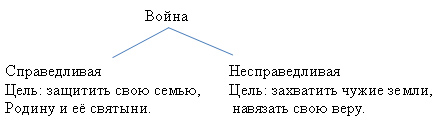  Учитель: Но даже на войне христианский воин должен оставаться справедливым.Сейчас я предлагаю вам поработать в парах и составить законы справедливости на войне.  Выполните предложенные задания: дополнить фразы….Нельзя добивать….Нельзя трогать… (животных,  камни, безоружных)Нельзя грабить…(м . с . . ых     ж .  . е . . й)Если враг сдаётся или война закончена, к недавнему недругу надо отнестись уже просто как  к…..( ловечеку)Проверим, что у Вас получилось. ЭкранУ- Ребята, мы  сформулировали  Законы милосердия и справедливости должны прийти на смену законам войны.  (слайд 2)Учитель:- Православные воины всегда умели воевать и умели достойно возвращаться с войны.На Руси всегда  жили люди, о которых шла добрая молва. Это были славные князья, воеводы, богатыри. В народе их любили. Уважали, шли за ними на бой, слагали песни, былины, легенды об их жизни. Посмотрите на иллюстрацию. Кто изображен в центре репродукции? Легендарный богатырь, живший в 12 веке, Илья Муромец, одержав победы во многих поединках, в последствии стал монахом.  Каких былинных героев вы еще знаете? (ответы детей). - Среди князей особый почет и уважение заслужил Александр Невский . Какими подвигами он прославился вы узнаете из текста учебника (работа по учебнику с.91 – 2 абзац). -Что народ построил в знак уважения побед Александра Невского, как его чтит православная церковь?- К лику  святых православной церкви также  были  причислены  Дмитрий Донской, живший в 14 веке, Федор Ушаков (19в.). Своими подвигами прославились Александр Суворов (18 в.),  Михаил Кутузов (19 в.), Павел Нахимов (19в.)(показ по слайдам презентации)5. ФизкультминуткаДружно встали. Раз! Два! Три!Мы теперь богатыри! (Руки в стороны.)Мы ладонь к глазам приставим, Ноги крепкие расставим.Поворачиваясь вправо,Оглядимся величаво,И налево надо тожеПоглядеть из-под ладошек.И направо, и ещёЧерез левое плечо.Буквой «Л» расставим ноги.Точно в танце – руки в боки.Наклонились влево, вправо.Получается на славу!-Шли годы, но войны на русской земле вспыхивали регулярно. Об одной из войн, которая будет жить в памяти народа, вы узнаете из стихотворения Г. РублёваЭто было в мае на рассвете,Нарастал у стен рейхстага бой.Девочку немецкую заметилНаш солдат на пыльной мостовой.У столба, дрожа, она стояла,В голубых глазах застыл испуг,А куски свистящего металлаСмерть и муку сеяли вокруг…Тут он вспомнил, как, прощаясь летом,Он свою дочурку целовал,Может быть, отец девчонки этойДочь его родную расстрелял…Но сейчас, в Берлине, под обстрелом, Полз боец и, телом заслоня,Девочку в коротком платье беломОсторожно вынес из огня.Скольким детям возвратили детство,Подарили радость и веснуРядовые Армии Советской,Люди, победившие войну!И в Берлине в праздничную датуБыл воздвигнут, чтоб стоять в веках,Памятник  советскому солдатуС девочкой спасенной на руках.Он стоит, как символ нашей славы,Как маяк, светящийся во мгле.Это он -  солдат моей державы-Охраняет мир на всей земле!Учитель: -О какой войне идёт речь в этом стихотворении? (о ВОВ). В каком городе был установлен этот памятник? -Как вы думаете, почему?- В чём заключается его символический смысл?- Почему народ назвал эту войну Великой Отечественной? -Чем закончилась эта война? -Какая эта была война: завоевательная или оборонительная для русского народа?-  Кто участвовал в этой войне?  -Можно ли назвать их защитниками, героями земли русской? (ответы детей). (Дети  приходят к умозаключению о том, что в годы  Великой Отечественной войны были тоже свои герои причем разных национальностей, но объединённые одной целью)6.Краеведение.Вспомним с вами ещё одного героя.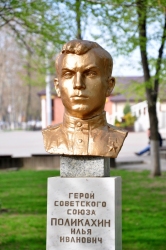 БиографияРодился 2 августа 1922 года в селе Павловское ныне Милославского района Рязанской области в семье крестьянина. Русский. В начале 1930-х годов переехал жить в станицу Славянская (ныне - город Славянск-на-Кубани) Краснодарского края. Там же окончил среднюю школу № 2, работал в родном селе.В Великую Отечественную войнуВ Красной Армии с июля 1941 года. С этого времени на фронте. Служил пулемётчиком, связистом, санинструктором и разведчиком. За время войны семь раз был ранен. Член ВЛКСМ. Разведчик взвода пешей разведки 953-го стрелкового полка 257-й стрелковой дивизии 51-й армии 4-го Украинского фронта красноармеец Поликахин отличился в боях за Крым, а особенно при штурме вражеских укреплений на Сапун-rope и при освобождении Севастополя. В апреле 1944 года красноармеец Поликахин в составе разведывательного взвода одним из первых форсировал озеро Сиваш. Разведчики захватили небольшой плацдарм и удержали его до подхода основных сил полка.ПодвигОтличился будучи разведчиком взвода пешей разведки 953-го стрелкового полка 257-й стрелковой Сивашской Краснознамённой дивизии. Являлся участником штурма Сапун-горы и освобождения Севастополя. 7-9 мая 1944 года Поликахин участвовал в штурме Сапун-горы, ключевого пункта фашистской обороны, на склонах которой располагалась многоярусная линия вражеских укреплений со сплошными траншеями, 36 дотами и 27 дзотами. Одним из первых прорвался на вершину горы. При штурме он получил ранение в голову, но остался в строю. 9 мая 1944 года группа разведчиков в числе первых достигла Севастополя, смело и решительно под сильным огнём противника уничтожала вражеские огневые точки в центре города. Красноармеец Поликахин участвовал в бою за вокзал. Там разведчикам удалось спасти большое количество оборудования крымских санаториев. Группа вызвала панику среди противника и способствовала успешным действиям полка, водружению Красного знамени на здании гидрометеостанции. Лично уничтожил четырнадцать гитлеровцев и подорвал гранатой станковый пулемёт врага вместе с расчётом. Указом Президиума Верховного Совета СССР от 24 марта 1945 года за мужество, отвагу и героизм, проявленные в борьбе с немецко-фашистскими захватчиками, красноармейцу Поликахину Илье Ивановичу присвоено звание Героя Советского Союза с вручением ордена Ленина и медали «Золотая Звезда» (№ 7246). В конце мая 1944 года дивизия, в которой служил Поликахин, была переброшена в Прибалтику. Действовала в составе 1-го Прибалтийского фронта. В одном из боёв Поликахин был тяжело ранен в обе ноги. День Победы встретил в госпитале.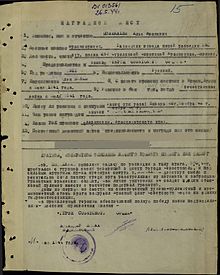 Наградной лист Поликахина И. И.Трижды ранен (02.1942, 11.1942, 11.1943). Награждён знаком «Отличный разведчик».После войныПосле войны демобилизован. С 1951 года И.И. Поликахин проживал с семьей в г. Железнодорожном. 15 мая 1945 года по состоянию здоровья уволен в запас. Член ВКП(б)/КПСС с 1950 года. Жил в городе Железнодорожном Московской области. Работал в Комитете ветеранов войны, был внештатным корреспондентом газет «Знамя коммунизма» и «Ленинское знамя», стоял у истоков создания краеведческого музея города Железнодорожный[2]. Был консультантом в Студии военных художников имени М. Б. Грекова при создании диорамы «Штурм Сапун-горы» в Севастополе. Умер 6 октября 1997 года. Похоронен на Саввинском кладбище города Железнодорожный.НаградыГерой Советского СоюзаОрден ЛенинаОрден Отечественной войны I степени[3][4]Орден Отечественной войны II степениОрден Красной ЗвездыМедаль Жукова[5]Медаль «В ознаменование 100-летия со дня рождения Владимира Ильича Ленина» (6 апреля 1970)Медаль «За победу над Германией в Великой Отечественной войне 1941—1945 гг.» (9 мая 1945[6])Юбилейная медаль «Двадцать лет Победы в Великой Отечественной войне 1941—1945 гг.» (7 мая 1965[7])Юбилейная медаль «Тридцать лет Победы в Великой Отечественной войне 1941—1945 гг.»[8]Юбилейная медаль «50 лет Победы в Великой Отечественной войне 1941—1945 гг.»[9]Юбилейная медаль «Шестьдесят лет Победы в Великой Отечественной войне 1941—1945 гг.»Юбилейная медаль «Шестьдесят пять лет Победы в Великой Отечественной войне 1941—1945 гг.»Юбилейная медаль «Семьдесят лет Победы в Великой Отечественной войне 1941—1945 гг.»Медаль «Ветеран Вооружённых Сил СССР»Медаль «30 лет Советской Армии и Флота».[10]Юбилейная медаль «40 лет Вооружённых Сил СССР»[11]Юбилейная медаль «50 лет Вооружённых Сил СССР» (26 декабря 1967[12])Юбилейная медаль «60 лет Вооружённых Сил СССР» (28 января 1978[13])Юбилейная медаль «70 лет Вооружённых Сил СССР» (28 января 1988[14])Медаль «За безупречную службу» I степениЗнак «Гвардия»Знак МО СССР «25 лет Победы в Великой Отечественной войне» (24 апреля 1970[1])ПамятьИмя Героя высечено золотыми буквами в зале Славы Центрального музея Великой Отечественной войны в Парке Победы города МосквыНа могиле установлен надгробный памятникУлица Поликахина в микрорайоне Центр-2 г. Балашиха.[15]Подвиг Ильи Поликахина, когда он, тяжело раненый в голову, тем не менее продолжал сражаться и одним из первых прорвался к гребню Сапун-горы, — был запечатлён на живописном полотне диорамы «Штурм Сапун-горы», написанной коллективом художников студии военных художников имени Грекова под руководством П. Т. Мальцева, которая установлена в мемориальном музее на Сапун-горе.Почётный гражданин города Железнодорожный.В 2004 году лицею № 1 города Славянск-на-Кубани присвоено имя семи Героев Советского Союза, в том числе и И.И. Поликахина. На территории лицея установлен памятник.В городе Славянск-на-Кубани установлен портрет И.И. Поликахина на аллее Героев в парке 40-летия Победы.7. Рефлексия: В заключение я хочу сказать вам такие слова. Для человека все должно быть дорого на своей Родине: и ее народ, и ее земля, и ее история, и ее завтрашний день. Будущее Родины в ваших руках. Помните об этом.Ваши деды и отцы доверяют вам самое священное – Родину. Любите её.Как любили ее защитники Отечества, о которых мы сегодня говорили!Спасибо вам за урок! За то, что вы были умными, активными, любознательнымДомашнее задание:Подготовить сообщение о защитниках Отечества своего рода, семьи.